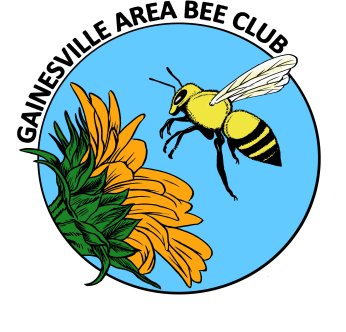 GABC Executive Council MinutesNovember 2014TREASURER REPORT Earnings from stepping stone raffle for donation to Gary (Kim Harris won the stepping stone!)$1379.90 in bank$77.98 for stepping stone raffle. Money earmarked for studentMaterials fee from SFC not deposited yet.	Minimal expenses from club for SFC class, used leftover materials from previous class. No cost to create CD. OLD BUSINESSON HOLD; Liability insurance  Susan-new vendor at FSBA, credit to FSBA if clubs buy.Prison Beekeeping Course; teach again?  Ken & CeceliaClass has gone well. Schedule again?Volunteered to do fall class, no projector to do Power Points.Class difficult to do without technology.Best to do class in the spring, more opportunities to work in the hives.January meeting to be moved  to 1/8/15Susan-make sure room is available.Discussion re:move March meeting to avoid conflict with Bee CollegeResearch lab-effort still ongoing to get legislature, Governor to approve.FSBA plan to involve individual beekeepers to donate.Lubee Bat Festival – great attendance and interest in our bees!Paper said 4500 attended.People were very interested.Continue to support event.October – November; Nominations for December electionsNobody has volunteered to serve as an officer.Susan will stay on as TreasurerArchie as Recording SecretaryKim-Communications/Membership ? (Comments re:need to get more people involved, step up to the plate)Continue to ask members to assist with duties, etc.Nov & Dec; Storey’s Guide to Keeping Honeybees book saleCheck on minimum number to order. (Per Cecelia, 16 is the minimum to get the $12.50 price.)10/25 – 12/5; SFC beekeeping course; Thursdays at 7pm; Carlos administratorOctober 30 – Ray & Archie; Bee Biology; 16 students; 14 attended on 10/25Good class, attendees encouraged to attend tonight’s meeting.Carlos serving as administrator. Has forwarded email about tonight’s meeting to all class registrants.November 8 – Dadant’sNovember 13 - Ray & Archie; EquipmentNovember 20 – Malcolm, Cecilia & Nancy; Pests and honey tastingOctober – December; Membership driveNew member packet; Janice & Archie Will email as to makeup of packet.NEW BUSINESS      Business cards vs flyers as promoBusiness cards inexpensive, more likely to be effective.Flyers can serve as a reminder to attend meetings, event.Flyers more visible.Post card size, tri-fold, 3-cutCarlos volunteer to do flyer design. Needs to be eye-catching to be in a flyer rack.____________________________________________________________________________General Meeting AnnouncementsNOVEMBER  20147:00 Call order – welcome to members of the SFC beginning beekeeping classRAFFLE- 2 basswood seedlings, $1.00 per chance, 6 for $5.00FREE CHICKEN COOP AND THREE CHICKENS; To paid members – won by duane & cindy diehlBEE BUDDIES/HIVE HELP Who needs a helping hand?UPCOMING EVENTSSEPTEMBER – DECEMBER; Membership driveNew members only to be eligible for free woodenware hive set (brood box & super w/frames) drawing to be held in January1 chance per individual member, 2 for a family membershipTime for dues renewal, see Kim for renewal formComments re: what the club spends the money for-Tent-Observation hive-Club beehive to supply bees for observation hive.-Supported FSBA effort to build Honey Bee Lab in Gainesville-Member benefits- club extractorOCTOBER 25 – DECEMBER 5Santa Fe College Introduction to Beekeeping courseWelcome to members of the class attending the meeting tonight.November 8  10am-noon: field trip to Dadant; all welcome; let Janice know if you would like to attendSupply store to be open for us.OCTOBER – NOVEMBERNominations for officers:  President elect; Secretary; Communications; Susan Harris will continue as treasurer, pending formal electionNomination forms available; self-nominations welcome!Nominations through December meeting-elections to be held at December meeting.NOVEMBER – JANUARYBook sale; Cecelia – Dr. Sanford’s book Storey’s Guide to Keeping Honeybees. Books will be sold for $12.50/each with $2.00 to go to the club fundraiser for Gary’s Honduras student. Order to be placed in January. Offer open to new Union County Association.There is a student club on campusPrison beekeeping classDecember  meeting – elections, potluck, (signup sheet going around)NOVEMBER 14 – 15; Beekeeping in the Panhandle Conference; Chipley, FloridaExtension Office upcoming beekeeping classes- November 22nd, all-day class. Good overview, beginning class. Go to extension website to sign-up.January meeting to be moved to January 8 – normal meeting night is New Year’s Day.Meeting topic requests? Let Janice know.PROGRAMKen Young & Susan Harris; Bee-Friendly Landscaping! Susan-overview of resources. Brief discussion of pollen and honey producing plants.Ken-Plan and bee-friendly plants; Specimens shared to assist with identification and characteristics